Túrakód: F-R_1-sz  /  Táv.: 9,3 km  Szintidő: 1:15 óra, (átlagseb.: 7,12 km/h  /  Frissítve: 2020-03-18Túranév: Futó rövidtáv 1-szakaszRésztávokhoz javasolt rész-szintidők (kerekített adatok, átlagsebességgel kalkulálva):Feldolgozták: Baráth László, Hernyik András, Valkai Árpád, 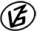 Tapasztalataidat, élményeidet őrömmel fogadjuk! 
(Fotó és videó anyagokat is várunk.)RésztávRésztávRész-szintidőRész-szintidőF-R_1-sz_1-rtRajt-Cél  (Dózsa-ház) - Bereklapos0:340:34F-R_1-sz_2-rtBereklapos - Pusztai-féle szélmalom0:411:15F-R_1-sz_3-rtPusztai-féle szélmalom – Buszm.: Szegvár, Pusztai közIdőmérésen kívül!Időmérésen kívül!